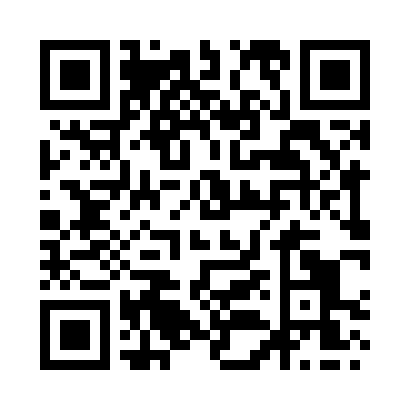 Prayer times for North Hayling, Hampshire, UKMon 1 Jul 2024 - Wed 31 Jul 2024High Latitude Method: Angle Based RulePrayer Calculation Method: Islamic Society of North AmericaAsar Calculation Method: HanafiPrayer times provided by https://www.salahtimes.comDateDayFajrSunriseDhuhrAsrMaghribIsha1Mon3:014:551:086:429:2011:142Tue3:024:561:086:429:2011:143Wed3:024:561:086:429:2011:144Thu3:034:571:086:429:1911:145Fri3:034:581:096:429:1911:136Sat3:044:591:096:429:1811:137Sun3:045:001:096:419:1711:138Mon3:055:011:096:419:1711:139Tue3:055:021:096:419:1611:1310Wed3:065:031:096:409:1511:1211Thu3:065:041:096:409:1511:1212Fri3:075:051:106:409:1411:1213Sat3:085:061:106:399:1311:1114Sun3:085:071:106:399:1211:1115Mon3:095:081:106:389:1111:1016Tue3:105:091:106:389:1011:1017Wed3:105:111:106:379:0911:0918Thu3:115:121:106:379:0811:0919Fri3:115:131:106:369:0711:0820Sat3:125:141:106:359:0611:0821Sun3:135:161:106:359:0411:0722Mon3:135:171:106:349:0311:0723Tue3:145:181:106:339:0211:0624Wed3:155:201:106:339:0011:0525Thu3:155:211:106:328:5911:0526Fri3:165:221:106:318:5811:0427Sat3:175:241:106:308:5611:0328Sun3:185:251:106:298:5511:0229Mon3:195:271:106:288:5311:0030Tue3:225:281:106:288:5210:5731Wed3:255:291:106:278:5010:54